    СОГЛАСОВАНО					                   УТВЕРЖДАЮТерриториальный отдел				             Начальник УправленияУправления Роспотребнадзора				 образования администрации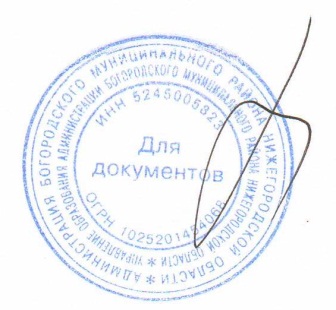 по Нижегородской области		   			 Богородского муниципального 	в Автозаводском, Ленинском районах       	             районаг. Нижнего Новгорода и Богородском районе                                                            ___________________________    									 Красненкова Г.И.№ 			                                                                    «___»________ 2020«  » августа 2020Примерное цикличное двенадцатидневное меню для обучающихся  общеобразовательных школ Богородского районана 2020 -2021 уч. годпо возрастным группамс 7 до 10 лет и с 11 лет и старше(обеды)                           I неделя№ рецеп-турыНаименование блюдаС 7 до 11 летС 7 до 11 летС 7 до 11 летС 7 до 11 летС 7 до 11 летС 11 и старшеС 11 и старшеС 11 и старшеС 11 и старшеС 11 и старше№ рецеп-турыНаименование блюдаВыходБелкигрЖиры грУглеводыКалорийн. ккалВыходБелкигрЖиры грУглеводыКалорийн. ккалI деньОбедСб.р.б. для ОУ 2004г. В.Т. Лапшиной№ 101Икра овощная600,963,126,028,81001,65,210,048Сб.р.б. для ОУ 2004г. В.Т. Лапшиной№ 134Суп крестьянский с крупой со сметаной и говядиной2506,27,913,41502505,86,8610,78128,8Сб.р.б. для ОУ 2004г. В.Т. Лапшиной№ 217Овощи тушеные в сметанном соусе1503,611,8528,22401804,314,2233,84288Сб.р.б. для ОУ 2004г. В.Т. Лапшиной№ 451Шницель из говядины с маслом сливочным8011,9114,9512,03234,510015,9118,5516,03299,5Сб.р.б. для ОУ 2004г. В.Т. Лапшиной№ 648Кисель плодово-ягодный2000,00,042,21622000,00,042,2162.Пр. 315 от 26.12.85г. метод. укХлеб ржаной 281,40,2811,957,12422,10,4217,8585,68Пр. 315 от 26.12.85г. метод..укХлеб пшеничный 271,980,8113,8667,5362,641,0818,4890Итого:26,0538,91127,59939,9232,7547,37151,81123,18№ рецеп-турыНаименование блюдаС 7 до 11 летС 7 до 11 летС 7 до 11 летС 7 до 11 летС 7 до 11 летС 11 и старшеС 11 и старшеС 11 и старшеС 11 и старшеС 11 и старше№ рецеп-турыНаименование блюдаВыходБелкигрЖиры грУглеводыКалорийн. ккалВыходБелкигрЖиры грУглеводыКалорийн. ккалII деньОбедСб.р.б. для ОУ 2004г. В.Т. Лапшиной№ 87-90Сельдь (филе)  с маслом и луком603,826,02,1880,731006,3610,03,64134,5Сб.р.б. для ОУ 2004г. В.Т. Лапшиной№ 147Суп с макаронными изделиями (лапша, фиг. изд.) на м/к или с курицей 2504,85,39515,81402504,85,39515,8140Сб.р.б. для ОУ 2004г. В.Т. Лапшиной№ 436Жаркое по-домашнему или картофельная запеканка с маслом23020,4711,2724,84287,528024,9213,7230,24350№ 707Сок плодово-ягодный2001,00,021,2882001,00,021,288Сб.р.б. для ОУ 2004г. В.Т. Лапшиной№ 698Кисломолочный напиток, йогурт1002,52,913,1871253,123,6216,37108,75Пр. 315 от 26.12.85г. метод. укХлеб ржаной 281,40,2811,957,12422,10,4217,8585,68Пр. 315 от 26.12.85г. метод..укХлеб пшеничный 503,950,524,15118705,530,733,81165,7Итого:37,9427,2113,17858,3552,3335,61177,161072,6№  рецеп-турыНаименование блюдаIII деньС 7 до 11 летС 7 до 11 летС 7 до 11 летС 7 до 11 летС 7 до 11 летС 11 и старшеС 11 и старшеС 11 и старшеС 11 и старшеС 11 и старше№  рецеп-турыНаименование блюдаIII деньВыходБелкигрЖиры грУглеводыКалорийн. ккалВыходБелкигрЖиры грУглеводыКалорийн. ккалОбедСб.р.б. для ОУ 2004г. В.Т. Лап-шиной№ 16,17Огурцы свежие или консервированные600,36-1,847,41000,6-3,079Сб.р.б. для ОУ 2004г. В.Т. Лап-шиной№ 139Суп картофельный с бобовыми и курицей2508,66,5522,41862508,66,5522,4186Сб.р.б. для ОУ 2004г. В.Т. Лап-шиной№ 467Биточки по-белорусски с маслом сливочным8011,9114,9512,03234,5100/15,9118,5516,03300,5Сб.р.б. для ОУ 2004г. В.Т Лапшиной№ 508Гречневая каша рассыпчатая1508,410,841,2530318010,0812,9649,5363,6Сб.р.б. для ОУ 2004г. В.Т. Лап-шиной№ 639,631Компот из сухофруктов или свежих фруктов2000,60,031,41242000,60,031,4124Фрукты свежие2000,6-17,2802000,6-17,280Пр. 315 от 26.12.85г. метод. укХлеб ржаной 281,40,2811,957,12422,10,4217,8585,68Пр. 315 т 26.12.85г. метод..укХлеб пшеничный 503,950,524,15118705,530,733,81165,7Итого:35,8133,08162,13115044,0239,18191,191384,5№ рецеп-турыНаименование блюдаС 7 до 11 летС 7 до 11 летС 7 до 11 летС 7 до 11 летС 7 до 11 летС 11 и старшеС 11 и старшеС 11 и старшеС 11 и старшеС 11 и старше№ рецеп-турыНаименование блюдаВыходБелкигрЖиры грУглеводыКалорийн. ккалВыходБелкигрЖиры грУглеводыКалорийн. ккалIV деньОбедСб.р.б. для ОУ 2004г. В.Т. Лапшиной№ 16,  19 Помидоры свежие или консервир. (порционно)600,544,262,34511000,97,13,985Сб.р.б. для ОУ 2004г. В.Т. Лапшиной№ 132 табл. 1 стр. 122Рассольник Ленинградский со сметаной на м/к бульоне2507,27,220,41792507,27,220,4179Сб.р.б. для ОУ 2004г. В.Т. Лапшиной№ 494Бефстроганов из говядины10017,412,35,220310017,412,35,2203Сб.р.б. для ОУ 2004г. В.Т. Лап-шиной№ 511, 330 Рис отварной1503,66,036,82191804,327,244,1262,8№ 638Компот из кураги2001,20,031,61262001,20,031,6126Сб.р.б. для ОУ 2004г. Лапшиной№ 698Кисломолочный напиток2005,66,48,21172005,66,48,2117Пр. 315 от 26.12.85г. метод. укХлеб ржаной 281,40,2811,957,12422,10,4217,8585,68Пр. 315 от 26.12.85г. метод..укХлеб пшеничный 503,950,524,15108705,530,739,81165,7Итого:36,9936,24140,591047,140,3540,62166,011201,18№ рецеп-турыНаименование блюдаС 7 до 11 летС 7 до 11 летС 7 до 11 летС 7 до 11 летС 7 до 11 летС 11 и старшеС 11 и старшеС 11 и старшеС 11 и старшеС 11 и старше№ рецеп-турыНаименование блюдаВыходБелкигрЖиры грУглеводыКалорийн. ккалВыходБелкигрЖиры грУглеводыКалорийн. ккалV деньОбедСб.р.б. для ДОУ 2010г. М.П. Могильного№ 12Кукуруза консервир. отв.601,733,714,8259,61002,886,188,0499,3Сб.р.б. для ОУ 2004г. В.Т. Лапшиной№ 124Щи из свежей капусты с картофелем, курицей и сметаной2506,27,010,31322506,27,010,3132Сб.р.б. для ОУ 2004г. В.Т. Лапшинойтаб. стр. 527Сб.р.б. для ОУ 1994г. В.Т. Лапшиной№ 386Рыба запеченная с маслом сливочным808,328,44,72129,610010,410,55,9162Сб.р.б. для ОУ 2004г. В.Т. Лапшиной№ 520Картофельное пюре1503,158,2521,751891803,789,926,1226,8Сб.р.б. для ОУ 2004г. В.Т. Лапшиной№ 707Сок плодово-ягодный1/2001,00,021,2881/2001,00,021,288Пр. 315 от 26.12.85г. метод. укХлеб ржаной 281,40,2811,957,12422,10,4217,8585,68Пр. 315 от 26.12.85г. метод..укХлеб пшеничный 503,950,524,15118705,530,733,81165,7Итого:24,2528,3998,94769,3230,3934,95123,3955,48№ рецеп-турыНаименование блюдаС 7 до 11 летС 7 до 11 летС 7 до 11 летС 7 до 11 летС 7 до 11 летС 11 и старшеС 11 и старшеС 11 и старшеС 11 и старшеС 11 и старше№ рецеп-турыНаименование блюдаВыходБелкигрЖиры грУглеводыКалорийн. ккалВыходБелкигрЖиры грУглеводыКалорийн. ккалVI деньОбедСб.р.б. для ОУ 2004г. В.Т. Лапшиной№ 99Колбаса п/к порционно203,36,9-75305,010,4-112Сб.р.б. для ОУ 2004г. В.Т. Лапшиной№ 133Суп картофельный с рыбой или рыбными консервами2506,974,1420,51482506,974,1420,5148Сб.р.б. для ОУ 2004г. В.Т. Лапшиной№ 366Запеканка из творога со сгущённым молоком150/2528,520,856,43526,5200/303827,875,24702Сб.р.б. для ОУ 2004г. В.Т. Лапшиной№ 648, 697Молоко кипяченое или кисель плодово-ягодный2002005,90,06,80,09,942,21231622002005,90,06,80,09,942,2123162Стр. 619Фрукты свежие2000,6017,2802000,6-17,280Пр. 315 от 26.12.85г. метод. укХлеб ржаной 281,40,2811,957,12422,10,4217,8585,68Пр. 315 от 26.12.85г. метод..укХлеб пшеничный 503,950,524,15118705,530,733,81165,7Итого:50,6239,42140,081408,164,1050,26174,51416,38№ рецеп-турыНаименование блюдаС 7 до 11 летС 7 до 11 летС 7 до 11 летС 7 до 11 летС 7 до 11 летС 11 и старшеС 11 и старшеС 11 и старшеС 11 и старшеС 11 и старше№ рецеп-турыНаименование блюдаВыходБелкигрЖиры грУглеводыКалорийн. ккалВыходБелкигрЖиры грУглеводыКалорийн. ккалVII деньОбедСб.р.б. для ОУ 2004г. В.Т. Лапшиной№ 87-90Сельдь (филе)  с маслом и луком603,826,02,1880,731006,3610,03,64134,5Сб.р.б. для ОУ 2004г. В.Т. Лапшиной№ 131Рассольник домашний на мк/б со сметаной2502,56,5131212502,56,513121Сб.р.б. для ОУ 2004г. В.Т. Лапшиной№ 498Котлеты, биточки, шницель рубленые  из птицы или грудки куриной с маслом сливочным8012,0815,4711,3523510016,1119,2515,13300,5Сб.р.б. для ОУ 2004г. В.Т. Лапшиной№ 553,518514,515Сложный гарнир (горошек зеле-ный консервир. отварной, картофель отварной)501001,52,01,954,13,1516,237,0111801002,42,03,124,15,0416,257,6111Сб.р.б. для ОУ 2004г. В.Т. Лапшиной№ 707Сок плодово-ягодный2001,00,021,2882001,00,021,288Пр. 315 от 26.12.85г. метод. укХлеб ржаной 281,40,2811,957,12422,10,4217,8535,68Пр. 315 от 26.12.85г. метод..укХлеб пшеничный 251,830,7512,8362,5302,20,915,475Итого:26,1335,0591,81792,434,6744,29107,46973,28№ рецеп-турыНаименование блюдаVIII деньНаименование блюдаVIII деньС 7 до 11 летС 7 до 11 летС 7 до 11 летС 7 до 11 летС 7 до 11 летС 7 до 11 летС 7 до 11 летС 7 до 11 летС 7 до 11 летС 7 до 11 летС 7 до 11 летС 7 до 11 летС 7 до 11 летС 7 до 11 летС 11 и старшеС 11 и старшеС 11 и старшеС 11 и старшеС 11 и старшеС 11 и старшеС 11 и старшеС 11 и старшеС 11 и старшеС 11 и старшеС 11 и старшеС 11 и старшеС 11 и старше№ рецеп-турыНаименование блюдаVIII деньНаименование блюдаVIII деньВыходВыходБелкигрБелкигрБелкигрЖиры грЖиры грЖиры грУглеводыУглеводыУглеводыКалорийн. ккалКалорийн. ккалКалорийн. ккалВыходВыходВыходБелкигрБелкигрЖиры грЖиры грЖиры грУглеводыУглеводыКалорийн. ккалКалорийн. ккалКалорийн. ккалОбедОбедСб.р.б. для ОУ 2004г. В.Т. Лапшиной№ 16№ 19Огурцы, помидоры свежие, или консервир. (порционно)Огурцы, помидоры свежие, или консервир. (порционно)60600,360,360,364,264,264,261,81,81,847,447,447,41001001000,60,67,17,17,13,03,0797979Сб.р.б. для ОУ 2004г. В.Т. Лап-шиной№ 140 табл. 1 стр. 122Суп картофельный с мак. изд. (лапша) с курицейСуп картофельный с мак. изд. (лапша) с курицей2502502,52,52,56,06,06,012,712,712,71201201202502502502,52,56,06,06,012,712,7120120120Сб.р.б. для ОУ 2004г. В.Т. Лап-шиной№ 340Омлет натуральный с масломОмлет натуральный с маслом105/5105/510,0110,0110,0120,8520,8520,851,931,931,93237,5237,5237,5105/5105/5105/510,0110,0120,8520,8520,851,931,93237,5237,5237,5Сб.р.б. для ОУ 2004г. В.Т. Лапшиной№ 413Сосиски, сардельки или колбаса отварнаяСосиски, сардельки или колбаса отварная50508,638,638,6313,7213,7213,721,131,131,1316216216250505011,511,518,318,318,31,51,5216216216Сб.р.б. для ОУ 2004г. В.Т. Лап-шиной № 639,  631Компот из сухофруктов или свежих фруктовКомпот из сухофруктов или свежих фруктов2002000,60,60,60,00,00,031,431,431,41241241242002002000,60,60,00,00,031,431,4124124124Кисломолочный напиток, йогуртКисломолочный напиток, йогурт1001002,52,52,52,92,92,913,113,113,18787871251251253,123,123,623,623,6216,3716,37108,75108,75108,75Пр. 315 от 26.12.85г. метод. укХлеб ржаной Хлеб ржаной 28281,41,41,40,280,280,2811,911,911,957,1257,1257,124242422,12,10,420,420,4217,8517,8585,6885,6885,68Пр. 315 от 26.12.85г. метод..укХлеб пшеничный Хлеб пшеничный 30302,22,22,20,90,90,915,415,415,47575753030302,22,20,90,90,915,415,4757575Итого:Итого:27,3027,3027,3046,3346,3346,3389,8689,8689,86888,3888,3888,3919154,0554,0554,05104,18104,181035,11035,11035,1№ рецеп-туры№ рецеп-турыНаименование блюдаС 7 до 11 летС 7 до 11 летС 7 до 11 летС 7 до 11 летС 7 до 11 летС 7 до 11 летС 7 до 11 летС 7 до 11 летС 7 до 11 летС 7 до 11 летС 7 до 11 летС 7 до 11 летС 7 до 11 летС 7 до 11 летС 7 до 11 летС 11 и старшеС 11 и старшеС 11 и старшеС 11 и старшеС 11 и старшеС 11 и старшеС 11 и старшеС 11 и старшеС 11 и старшеС 11 и старшеС 11 и старшеС 11 и старше№ рецеп-туры№ рецеп-турыНаименование блюдаВыходВыходВыходБелкигрБелкигрБелкигрЖиры грЖиры грЖиры грУглеводыУглеводыУглеводыУглеводыКалорийн. ккалКалорийн. ккалВыходВыходВыходБелкигрБелкигрБелкигрЖиры грЖиры грУглеводыУглеводыУглеводыКалорийн. ккалIX деньОбедСб.р.б. для ОУ 2004г. В.Т. Лапшиной№ 101Сб.р.б. для ОУ 2004г. В.Т. Лапшиной№ 101Икра овощная6060600,960,960,963,123,123,126,06,06,06,028,828,81001001001,61,61,65,25,210101048Сб.р.б. для ОУ 2004г. В.Т. Лапшиной№ 139Сб.р.б. для ОУ 2004г. В.Т. Лапшиной№ 139Суп картофельный с бобовыми на м/к бульоне2502502506,26,26,25,65,65,622,322,322,322,31671672502502506,26,26,25,65,622,322,322,3167Сб.р.б. для ДОУ 2010г. ВМ.П. Могильного№ 298,354, 355,357Сб.р.б. для ДОУ 2010г. ВМ.П. Могильного№ 298,354, 355,357Голубцы ленивые23023023020,320,320,313,0513,0513,0528,8328,8328,8328,83314,3314,328028028024,7624,7624,7615,8915,8935,0935,0935,09382,7Сб.р.б. для ОУ 2004г. В.Т. Лапшиной№ 638Сб.р.б. для ОУ 2004г. В.Т. Лапшиной№ 638Компот из кураги2002002001,21,21,20,00,00,031,631,631,631,61261262002002001,21,21,20,00,031,631,631,6126Стр. 619Стр. 619Фрукты свежие2002002000,60,60,6---17,217,217,217,280802002002000,60,60,6--17,217,217,280Пр. 315 от 26.12.85г. метод. укПр. 315 от 26.12.85г. метод. укХлеб ржаной 2828281,41,41,40,280,280,2811,911,911,911,957,1257,124242422,12,12,10,420,4217,8517,8517,8585,68Пр. 315 от 26.12.85г. метод..укПр. 315 от 26.12.85г. метод..укХлеб пшеничный 5050503,953,953,950,50,50,524,1524,1524,1524,151181187070705,535,535,530,70,733,8133,8133,81165,7Итого:34,6134,6134,6122,5522,5522,55141,98141,98141,98141,98891,22891,2241,9941,9941,9927,8127,81167,85167,85167,851055,08№ рецеп-туры№ рецеп-турыНаименование блюдаНаименование блюдаС 7 до 11 летС 7 до 11 летС 7 до 11 летС 7 до 11 летС 7 до 11 летС 7 до 11 летС 7 до 11 летС 7 до 11 летС 7 до 11 летС 7 до 11 летС 7 до 11 летС 7 до 11 летС 7 до 11 летС 7 до 11 летС 7 до 11 летС 11 и старшеС 11 и старшеС 11 и старшеС 11 и старшеС 11 и старшеС 11 и старшеС 11 и старшеС 11 и старшеС 11 и старшеС 11 и старшеС 11 и старше№ рецеп-туры№ рецеп-турыНаименование блюдаНаименование блюдаВыходВыходВыходБелкигрБелкигрБелкигрЖиры грЖиры грЖиры грУглеводыУглеводыКалорийн. ккалКалорийн. ккалКалорийн. ккалКалорийн. ккалВыходВыходБелкигрБелкигрЖиры грЖиры грЖиры грУглеводыУглеводыКалорийн. ккалКалорийн. ккалX деньX деньОбедОбедСб.р.б. для ОУ 2004г. В.Т. Лапшиной№ 97Сб.р.б. для ОУ 2004г. В.Т. Лапшиной№ 97Сыр (порционно)Сыр (порционно)2020205,15,15,15,15,15,16,56,58080808030307,67,67,67,67,69,79,7120120Сб.р.б. для ОУ 2004г. В.Т. Лапшиной № 110, табл. 1 стр. 122Сб.р.б. для ОУ 2004г. В.Т. Лапшиной № 110, табл. 1 стр. 122Борщ из свежей капусты с картофелем, говядиной и сметанойБорщ из свежей капусты с картофелем, говядиной и сметаной2502502506,26,26,27,97,97,913,413,41501501501502502506,26,27,97,97,913,413,4150150Сб.р.б. для ОУ 2004г. В.Т. Лапшиной № 362Сб.р.б. для ОУ 2004г. В.Т. Лапшиной № 362Сырники или пудинг из творога со сгущенным молоком Сырники или пудинг из творога со сгущенным молоком 150/25150/25150/2528,528,528,520,820,820,856,4356,43526,5526,5526,5526,5200/30200/30383827,827,827,875,2475,24702702№ 697№ 697Молоко кипяченое илиМолоко кипяченое или2002002005,95,95,96,86,86,89,99,91231231231232002005,95,96,86,86,89,99,9123123Сб.р.б. для ОУ 2004г. В.Т. Лапшиной № 648Сб.р.б. для ОУ 2004г. В.Т. Лапшиной № 648Кисель плодово-ягодныйКисель плодово-ягодный2002002000,00,00,00,00,00,042,242,21621621621622002000,00,00,00,00,042,242,2162162Пр. 315 от 26.12.85г. метод. укПр. 315 от 26.12.85г. метод. укХлеб ржаной Хлеб ржаной 2828281,41,41,40,280,280,2811,911,957,1257,1257,1257,1242422,12,10,420,420,4217,8517,8585,6885,68Пр. 315 от 26.12.85г. метод..укПр. 315 от 26.12.85г. метод..укХлеб пшеничный Хлеб пшеничный 5050503,953,953,950,50,50,524,1524,1511811811811860604,744,740,60,60,628,9828,98142142Итого:Итого:51,6551,6551,6538,9838,9838,98162,18162,181191,621191,621191,621191,6265,1465,1458,6258,6258,62194,97194,971654,651654,65№ рецеп-турыНаименование блюдаС 7 до 11 летС 7 до 11 летС 7 до 11 летС 7 до 11 летС 7 до 11 летС 11 и старшеС 11 и старшеС 11 и старшеС 11 и старшеС 11 и старше№ рецеп-турыНаименование блюдаВыходБелкигрЖиры грУглеводыКалорийн. ккалВыходБелкигрЖиры грУглеводыКалорийн. ккалXI деньОбедСб.р.б. для ОУ 2004г. В.Т. Лапшиной № 45Салат из кв. капусты600,753,04,850,401001,35,08,084Сб.р.б. для ОУ 2004г. В.Т. Лапшиной № 124, табл. 1 стр. 122Щи из свежей капусты с картофелем на м/к бульоне со  сметаной2502,36,310,31092502,36,310,3109Сб.р.б. для ОУ 2004г. В.Т. Лапшиной №  461Тефтели из говядины (I вариант)9013,816,413,125712018,421,8717,47342,67Сб.р.б. для ОУ 2004г. В.Т. Лапшиной №  332Макароны отварные1505,2516,6526,25280,51806,319,9831,5336,6№ 631, ТТККомпот из свежих фруктов или замороженных ягод2000,20,035,81422000,20,035,8142Стр. 619Фрукты свежие2000,6017,2802000,6017,280Пр. 315 от 26.12.85г. метод. укХлеб ржаной 281,40,2811,957,12422,10,4217,8585,68Пр. 315 от 26.12.85г. метод..укХлеб пшеничный 503,950,524,15118804,740,628,98142Итого:28,0447,39128,11206,9235,9460,27152,91320,95№ рецеп-турыНаименование блюдаС 7 до 11 летС 7 до 11 летС 7 до 11 летС 7 до 11 летС 7 до 11 летС 11 и старшеС 11 и старшеС 11 и старшеС 11 и старшеС 11 и старше№ рецеп-турыНаименование блюдаВыходБелкигрЖиры грУглеводыКалорийн. ккалВыходБелкигрЖиры грУглеводыКалорийн. ккалXII деньОбед№ 101Икра из кабачков601,25,4-57,61002,09,0-96Сб.р.б. для ОУ 2004г. В.Т. Лап-шиной № 142, 179Суп картофельный с рыбой или рыбными консервами2506,05,314,81312506,05,314,8131Сб.р.б. для ОУ 2004г. В.Т. Лапшиной № 437Гуляш из говядины10013,96,5413210013,96,54132Сб.р.б. для ОУ 2004г. В.Т. Лапшиной № 511Рис отварной1503,6636,82191804,327,244,1262,8Сб.р.б. для ОУ 2004г. Лапшиной № 648Сок фруктово-ягодный2001,00,021,2882001,00,021,288Кисломолочный продукт1002,52,913,1871253,123,6216,37108,75Пр. 315 от 26.12.85г. метод. укХлеб ржаной 281,40,2811,957,12422,10,4217,8585,68Пр. 315 от 26.12.85г. метод..укХлеб пшеничный 503,950,524,15118804,740,628,98142Итого:27,4524,13154,5786,2234,9532,04140,231005,13